МИНОБРНАУКИ РОССИИ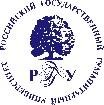 Федеральное государственное бюджетное образовательное учреждение высшего образования«РОССИЙСКИЙ ГОСУДАРСТВЕННЫЙ ГУМАНИТАРНЫЙ УНИВЕРСИТЕТ» (ФГБОУ ВО «РГГУ»)ИНСТИТУТ ЭКОНОМИКИ, УПРАВЛЕНИЯ И ПРАВА ФАКУЛЬТЕТУПРАВЛЕНИЯУТВЕРЖДЕНО Протоколом заседания Ученого совета от 07.04.2022 года № 04ОСНОВНАЯ ПРОФЕССИОНАЛЬНАЯ ОБРАЗОВАТЕЛЬНАЯ ПРОГРАММА ВЫСШЕГО ОБРАЗОВАНИЯ38.03.03 Управление персоналом(код и наименование направления подготовки или специальности)Управление персоналом организации(наименование направленности (профиля) образовательной программы)Уровень высшего образования бакалавриатФорма обучения очная, очно-заочнаяМосква 2022Основная профессиональная образовательная программа высшего образования адаптирована для обучения инвалидов и лиц с ограниченными возможностями здоровья с учётом особенностей их психофизического развития, индивидуальных возможностей и необходимых специальных условий обучения в соответствии со ст. 79 Федерального закона от 29 декабря 2012 года № 273-ФЗ «Об образовании в Российской Федерации», п.п. 48 – 50 Порядка организации и осуществления образовательной деятельности по образовательным программам высшего образования- программам бакалавриата, программам специалитета, программам магистратуры, утвержденного приказом Минобрнауки России от 5 апреля 2017 г. № 301, локальными актами РГГУ.Раздел 1.	ОБЩИЕ ПОЛОЖЕНИЯОбщие сведения Основная профессиональная образовательная программа высшего образования – программа бакалавриата (далее – ОПОП ВО, образовательная программа, программа бакалавриата) по направлению подготовки 38.03.03  Управление персоналом,  направленность (профиль) Управление персоналом организации представляет собой комплекс основных характеристик образования (объем, содержание, планируемые результаты), организационно-педагогических условий, который представлен в виде учебного плана, календарного учебного графика, рабочих программ дисциплин (модулей), практик, иных компонентов, а также оценочных 
и методических материалов, рабочей программы воспитания, календарного плана воспитательной работы, форм аттестации.1.2. Нормативные документы Образовательная программа разработана в соответствии со следующими нормативными документами:Федеральный закон от 29.12.2012 года № 273-ФЗ «Об образовании в Российской Федерации»;Федеральный государственный образовательный стандарт высшего образования – бакалавриат по направлению подготовки 38.03.03 Управление персоналом, утвержденным приказом Минобрнауки России от 12.08.2020 № 955 (далее – ФГОС ВО);Профессиональным стандартом «Специалист по управлению персоналом», утвержденным приказом Министерства труда и социальной защиты Российской Федерации от 06.10.2015 № 691н; Порядок организации и осуществления образовательной деятельности по образовательным программам высшего образования – программам бакалавриата, программам специалитета, программам магистратуры, утвержденный приказом Минобрнауки России от 05.04.2017 № 301 (далее – Порядок организации образовательной деятельности);Порядок проведения государственной итоговой аттестации по образовательным программам высшего образования – программам бакалавриата, программам специалитета и программам магистратуры, утвержденным приказом Минобрнауки России от 29.06.2015 № 636 (далее – Порядок ГИА);Положение о практической подготовке обучающихся, утвержденное приказом Минобрнауки России от 05.08.2020 № 885/390;Приказ Минтруда России от 29.09.2014 № 667н «О реестре профессиональных стандартов (перечне видов профессиональной деятельности)»;Методические рекомендации по организации образовательного процесса для обучения инвалидов и лиц с ограниченными возможностями здоровья в образовательных организациях высшего образования, в том числе оснащенности образовательного процесса, утвержденные Минобрнауки России от 08.04.2014 № АК44/05вн;Устав РГГУ;иные локальные нормативные акты РГГУ.1.3. Цели образовательной программыОсновными целями программы бакалавриата являются подготовка бакалавров, владеющих современными методами и инструментами управления персоналом. Раздел 2. ХАРАКТЕРИСТИКА ПРОФЕССИОНАЛЬНОЙ ДЕЯТЕЛЬНОСТИ ВЫПУСКНИКОВОбласти и (или) сферы профессиональной деятельности выпускников.Области профессиональной деятельности и (или) сферы профессиональной деятельности, в которых выпускники, освоившие ОПОП, могут осуществлять профессиональную деятельность:07 Административно-управленческая и офисная деятельность (в сфере аналитического обеспечения, стратегического и оперативного управления персоналом организаций любой организационно-правовой формы и в любых видах экономической деятельности)Задачи профессиональной деятельности выпускников (по типам).Типы задач профессиональной деятельности выпускников:организационно-управленческийРаздел 3.	ОБЩАЯ ХАРАКТЕРИСТИКА ОСНОВНОЙПРОФЕССИОНАЛЬНОЙ ОБРАЗОВАТЕЛЬНОЙ ПРОГРАММЫ ВЫСШЕГО ОБРАЗОВАНИЯНаправленность (профиль).Управление персоналом в организацииКвалификация, присваиваемая выпускникам:БакалаврОбъем программы: составляет 240 зачетных единиц (далее - з.е.) вне зависимости от формы обучения, применяемых образовательных технологий, реализации программы бакалавриата с использованием сетевой формы, реализации программы бакалавриата по индивидуальному учебному плану. Объем программы бакалавриата, реализуемый за один учебный год, составляет не более 70 з.е. вне зависимости от формы обучения, применяемых образовательных технологий, реализации программы бакалавриата с использованием сетевой формы, реализации программы бакалавриата по индивидуальному учебному плану (за исключением ускоренного обучения), а при ускоренном обучении - не более 80 з.е.Формы обучения:очная, очно-заочнаяСрок получения образования:при очной форме – 4 года;при очно-заочной форме обучения - 4,5 года;при обучении по индивидуальному учебному плану инвалидов и лиц с ОВЗ может быть увеличен по их заявлению не более чем на 6 месяцев по сравнению со сроком получения образования, установленным для соответствующей формы обучения.Язык(и) реализации программы.Русский язык3.7. Применение дистанционных образовательных технологийОбразовательная программа реализуется с использованием дистанционных образовательных технологий в части дисциплины «Физическая культура и спорт» 
и факультативных дисциплин.В период временного приостановления посещения обучающимися помещений 
и территории РГГУ для организации учебного процесса могут быть использованы дистанционные образовательные технологии и электронное обучение в других частях образовательной программы.3.8. Использование сетевой формы реализации образовательной программыОбразовательная программа по очной и очно-заочной формам обучения реализуется 
в сетевой форме совместно с федеральным государственным бюджетным образовательным учреждением высшего образования «Санкт-Петербургский государственный университет» 
в части дисциплины «Безопасность жизнедеятельности».Раздел 4.	ПЛАНИРУЕМЫЕ РЕЗУЛЬТАТЫ ОСВОЕНИЯ ОСНОВНОЙПРОФЕССИОНАЛЬНОЙ ОБРАЗОВАТЕЛЬНОЙ ПРОГРАММЫ ВЫСШЕГО ОБРАЗОВАНИЯВ результате освоения программы бакалавриата у выпускника должны быть сформированы универсальные, общепрофессиональные и профессиональные компетенции.Универсальные	компетенции	выпускников	и	индикаторы	их достиженияУниверсальные	компетенции	и	индикаторы	их	достижения	для программыОбщепрофессиональные компетенции выпускников и индикаторы их достиженияПрофессиональные компетенции выпускников и индикаторы их достижения.Раздел 5. СТРУКТУРА И СОДЕРЖАНИЕ ОСНОВНОЙПРОФЕССИОНАЛЬНОЙ ОБРАЗОВАТЕЛЬНОЙ ПРОГРАММЫ ВЫСШЕГО ОБРАЗОВАНИЯСтруктура программы и объем по блокам.Образовательная программа обеспечивает реализацию дисциплин (модулей) по физической культуре и спорту:в рамках Блока 1 «Дисциплины (модули)» в объеме не менее 2 з.е.;в рамках элективных дисциплин (модулей) в очной форме обучения в объеме не менее 328 академических часов, которые являются обязательными для освоения, не переводятся в з.е. и не включаются в объем программы бакалавриата..Порядок освоения обучающимися, в том числе инвалидами и лицами с ограниченными возможностями здоровья, дисциплин (модулей) по физической культуре и спорту, регламентируется локальным нормативным актом РГГУ.ОПОП включает обязательную часть и часть, формируемую участниками образовательных отношений (вариативную).К обязательной части программы бакалавриата относятся:дисциплины (модули) по физической культуре и спорту;обязательные дисциплины (модули) (перечислить в соответствии с ФГОС ВО);дисциплины (модули) и практики, обеспечивающие формирование общепрофессиональных компетенций;дисциплины (модули) и практики, обеспечивающие формирование универсальных компетенций.Объем обязательной части без учета объема государственной итоговой аттестации должен составлять не менее 30 процентов общего объема программы бакалавриата.К части, формируемой участниками образовательных отношений, относятся:дисциплины (модули) и практики, обеспечивающие формирование профессиональных компетенций, установленных образовательной организацией;- дисциплины (модули) и практики, обеспечивающие формирование универсальных компетенций.Виды и типы практик.В Блок 2 «Практика» программы бакалавриата входят учебная и производственная практики (далее – практики):типы учебной практики:а) ознакомительная практика;типы производственной практики:технологическая практика; преддипломная практика;Государственная итоговая аттестация.В Блок 3 "Государственная итоговая аттестация" входят: подготовка к сдаче и сдача государственного экзамена;подготовка к процедуре защиты и защита выпускной квалификационной работы.Раздел 6. УСЛОВИЯ ОСУЩЕСТВЛЕНИЯ ОБРАЗОВАТЕЛЬНОЙ ДЕЯТЕЛЬНОСТИ ПО ОСНОВНОЙ ПРОФЕССИОНАЛЬНОЙ ОБРАЗОВАТЕЛЬНОЙ ПРОГРАММЕ ВЫСШЕГО ОБРАЗОВАНИЯ6.1. Общесистемные требования к реализации образовательной программы. РГГУ располагает на праве оперативного управления соответствующей действующим санитарно-техническим нормам материально-технической базой (помещениями и оборудованием) для реализации программы бакалавриата по Блоку 1 «Дисциплины (модули)» и Блоку 3 «Государственная итоговая аттестация» в соответствии с учебным планом (проведение теоретической, практической, лабораторной, дисциплинарной и междисциплинарной подготовки и научно-исследовательской работы обучающихся).Каждый обучающийся в течение всего периода обучения обеспечивается индивидуальным неограниченным доступом к электронной информационно-образовательной среде университета (далее – ЭИОС) из любой точки, в которой имеется доступ к информационно-телекоммуникационной сети «Интернет», как на территории РГГУ, так и вне университета.ЭИОС РГГУ обеспечивает:доступ к учебным планам, рабочим программам дисциплин (модулей), программам практик, электронным учебным изданиям и электронным образовательным ресурсам, указанным в рабочих программах дисциплин (модулей), программах практик;формирование электронного портфолио обучающегося, в том числе сохранение его работ и оценок за эти работы.фиксацию хода образовательного процесса, результатов промежуточной аттестации и результатов освоения образовательной программы;проведение учебных занятий, процедур оценки результатов обучения, реализация которых предусмотрена с применением дистанционных образовательных технологий;взаимодействие между участниками образовательного процесса, в том числе синхронное и (или) асинхронное взаимодействия посредством сети «Интернет».Функционирование ЭИОС осуществляется в соответствии с законодательством Российской Федерации, обеспечивается соответствующими средствами информационно-коммуникационных технологий и квалификацией работников, ее использующих и поддерживающих.6.2. Материально-техническое и учебно-методическое обеспечение.Для проведения занятий всех типов, предусмотренных ОПОП ВО, в том числе групповых и индивидуальных консультаций, текущего контроля и промежуточной аттестации, выделяются специальные помещения (учебные аудитории). Кроме того, предусмотрены помещения для самостоятельной работы и лаборатории, оснащенные оборудованием и техническими средствами обучения, состав которых определяется в рабочих программах дисциплин (модулей) в соответствии с требованиями ФГОС ВО.Учебные аудитории укомплектованы мебелью и техническими средствами, служащими для представления учебной информации обучающимся (столы, стулья, преподавательские кафедры, учебные настенные доски, муляжи, стенды, наглядные материалы, раздаточные материалы и т.д.). Проекционное оборудование предусмотрено для проведения всех (или большинства) лекционных занятий по дисциплинам учебного плана.Для проведения занятий с использованием информационных технологий расписанием предусмотрены компьютерные классы, имеющие компьютеры с необходимым программным обеспечением. Требования к программному обеспечению определяются рабочими программами дисциплин.Университет обеспечен необходимым комплектом специализированного лицензионного и свободно распространяемого программного обеспечения, в том числе отечественного производства. Перечень и состав необходимого программного обеспечения соотносится с выбранной направленностью (профилем) образовательной программы, определяется в рабочих программах дисциплин (модулей) и подлежит обновлению по мере необходимости.Обучающимся обеспечен доступ к современным профессиональным базам данных и информационным справочным системам, состав которых определяется рабочими программами дисциплин (модулей) и подлежит обновлению (при необходимости).Конкретные требования к материально-техническому обеспечению определяются в рабочих программах дисциплин.Помещения для самостоятельной работы обучающихся по образовательной программе оснащены компьютерной техникой с возможностью подключения к сети «Интернет» и обеспечены доступом в ЭИОС.Каждый обучающийся в течение всего периода обучения обеспечен индивидуальным неограниченным доступом к электронно-библиотечной системе из любой точки, в которой имеется доступ к сети «Интернет», как на территории университета, так и вне ее.  Учебно-методическая обеспеченность образовательной программы составляет 100% и включает в себя: рабочие программы дисциплин (модулей), рабочие программы практик, программу государственной итоговой аттестации, оценочные средства для текущей и промежуточной аттестации по дисциплинам (модулям), практикам и для государственного экзамена (если государственный экзамен входит в состав ГИА), методические материалы для занятий семинарского типа и самостоятельной работы студентов, а также иные материалы, указанные в рабочих программах дисциплин. При проведении учебных занятий образовательной программой предусмотрено развитие у обучающихся навыков командной работы, межличностной коммуникации, принятия решений, лидерских качеств (включая проведение интерактивных лекций, групповых дискуссий, ролевых игр, тренингов, анализ ситуаций и имитационных моделей, преподавание дисциплин (модулей) в форме курсов, составленных на основе результатов научных исследований, проводимых организацией, в том числе с учетом региональных особенностей профессиональной деятельности выпускников и потребностей работодателей).Актуализация рабочих программ дисциплин (модулей), практик, осуществляется при необходимости в части рекомендуемой литературы, лицензионного программного обеспечения, используемых методов или технологий преподавания, корректировки содержания дисциплин и т.п. с учетом развития науки, техники, культуры, экономики, технологий и социальной сферы.Требования по структуре, содержанию, оформлению и утверждению учебно-методических материалов устанавливаются в локальных нормативных актах РГГУ. 6.3. Кадровые условия реализации образовательной программы. См. п.4.4. ФГОС ВО6.4. Специальные условия для получения образования инвалидами и лицами с ограниченными возможностями здоровья.Образовательная программа адаптирована для обучения лиц с ограниченными возможностями здоровья (далее – ОВЗ) и инвалидов с учетом особенностей их психофизического развития, индивидуальных возможностей и при необходимости обеспечивает коррекцию нарушений развития и социальную адаптацию указанных лиц.При наличии заявления от обучающегося с ограниченными возможностями здоровья или инвалида, ему предоставляются специальные условия для получения образования с учетом его нозологии в пределах ресурсных возможностей университета в рамках установленных законодательством требований.Специальные условия обучения, воспитания и развития обучающихся с ОВЗ и инвалидов включают в себя: использование специальных образовательных программ и методов обучения и воспитания, специальных учебников, учебных пособий и дидактических материалов, специальных технических средств обучения коллективного и индивидуального пользования, предоставление услуг ассистента (помощника), оказывающего обучающимся необходимую техническую помощь, проведение групповых и индивидуальных коррекционных занятий, обеспечение доступа в здания организации, осуществляющей образовательную деятельность, и другие условия, без которых невозможно или затруднено освоение образовательных программ инвалидами и обучающимися с ОВЗ.В университете созданы и предоставляются в рамках освоения данной ОПОП ВО следующие специальные условия обучения, воспитания и развития, обучающихся с ОВЗ и инвалидов:6.4.1. Безбарьерная среда, обеспечивающая инвалидам и лицам с ОВЗ, вне зависимости от происхождения, характера и серьезности их психофизических отличий, доступность прилегающей к образовательному учреждению территории, входных путей, путей перемещения внутри зданий. Для обеспечения доступа маломобильных граждан в здания университета, учебные корпуса 1, 2, 5, 6 и 7 по адресу Миусская пл., д.6, а также по адресу корпус 1 по ул. Кировоградская д.25, оборудованы пандусами, поручнями и расширенными дверными проёмами, а также системой вызова персонала для инвалидов (кнопка вызова персонала).В университете имеются две мобильные подъемные платформы с электроприводом, а также гусенично-лестничное устройство. При необходимости, платформы могут быть перевезены и использованы в любом учебном корпусе и (или) общежитии. Ширина коридоров учебных корпусов соответствует нормативным требованиям для передвижения инвалидов-колясочников. В учебных корпусах 6 и 7 по адресу Миусская пл., д.6 оборудована санитарно-гигиеническая комната для обучающихся с нарушениями опорно-двигательного аппарата. Все учебные корпуса оборудованы предупреждающими знаками-наклейками для слабовидящих «Осторожно! Препятствие. Стеклянная дверь». Официальный сайт университета имеет версию для слабовидящих.6.4.2. Обучающиеся из числа инвалидов и лиц с ограниченными возможностями здоровья обеспечены печатными и (или) электронными образовательными ресурсами в формах, адаптированных к ограничениям их здоровья.Для обучающихся с ОВЗ и инвалидов по слуху и зрению в библиотеке РГГУ и в отдельных учебных аудиториях имеются рабочие места, оборудованные специальными техническими устройствами (тактильный дисплей Брайля и принтер для печати шрифтом Брайля, читающее устройство SARSCE, портативное переносное устройство «Индукционная петля», компьютеры со встроенной индукционной петлей и программой озвучки. При необходимости, данное оборудование может быть перераспределено между корпусами университета.На территории по адресу Миусская пл., д.6 имеется будка для собаки-поводыря. Обучающимся с ослабленным зрением предоставляется сурдопереводчик.6.4.3. В учебный план включен адаптационный модуль (элективные дисциплины), отмеченный специальным значком – элемент адаптированной образовательной программы, направленный на минимизацию и устранение влияния ограничений здоровья при формировании необходимых компетенций у обучающихся с ОВЗ и обучающихся инвалидов, а также индивидуальную коррекцию учебных и коммуникативных умений, способствующий освоению образовательной программы, социальной и профессиональной адаптации данной категории обучающихся: «Адаптация к профессиональной деятельности» и «Адаптивные информационно-коммуникационные технологии в профессиональной деятельности».6.4.4. Рабочая программа дисциплины «Физическая культура и спорт» предусматривает порядок освоения дисциплины с учетом нозологии обучающихся с ОВЗ и инвалидов.6.4.5. Выбор мест прохождения практик для обучающихся с ОВЗ и инвалидов производится с учетом состояния здоровья данной категории лиц и требований по доступности.6.4.6. Научно-педагогические работники, привлекаемые к реализации образовательной программы, ознакомлены с психофизическими особенностями обучающихся с ОВЗ и учитывают их при организации образовательного процесса; в программы повышения квалификации и переподготовки педагогических кадров включен блок дисциплин по организации и осуществлению инклюзивного образовательного процесса, ежегодно формируется план повышения квалификации научно-педагогических работников университета по организации и осуществлению инклюзивного образовательного процесса.Особенности проведения вступительных испытаний, планирования и организации образовательного процесса для лиц с ОВЗ и инвалидов регламентируются локальными нормативными актами РГГУ в соответствии с действующим законодательством.Университетом обеспечено размещение информации о наличии условий для обучения лиц с ОВЗ и инвалидов на официальном сайте РГГУ в информационно-телекоммуникационной среде «Интернет».6.5. Финансовое обеспечение образовательной программы.Финансовое обеспечение реализации данной образовательной программы бакалавриата осуществляется в объеме не ниже установленных Минобрнауки России базовых нормативных затрат на оказание государственной услуги в сфере образования для данного уровня образования и направления подготовки с учетом корректирующих коэффициентов, учитывающих специфику образовательных программ в соответствии с Общими требованиями к определению нормативных затрат на оказание государственных (муниципальных) услуг в сфере высшего образования и дополнительного профессионального образования для лиц, имеющих или получающих высшее образование, молодежной политики, применяемых при расчете объема субсидии на финансовое обеспечение выполнения государственного (муниципального) задания на оказание государственных (муниципальных) услуг (выполнение работ) государственным (муниципальным) учреждением, утвержденными приказом Минобрнауки России от 26.03.2021 № 209.6.6. Механизмы оценки качества образовательной деятельности и подготовки обучающихся по образовательной программе.Качество образовательной деятельности и подготовки обучающихся по программе бакалавриата определяется в рамках системы внутренней оценки, а также системы внешней оценки, в которой РГГУ принимает участие на добровольной основе.В соответствии со ст. 95 Федерального закона от 29.12.2012 № 273-ФЗ «Об образовании в Российской Федерации» и на основании письма Департамента государственной политики в сфере высшего образования Министерства образования и науки Российской Федерации от 15.02.2018 
№ 05-436 «О методических рекомендациях» в РГГУ было утверждено приказом ректора 
от 08.10.2018 № 01-74/осн «Положение о проведении внутренней независимой оценки качества образования в РГГУ по образовательным программам высшего образования – программам бакалавриата, программам специалитета и программам магистратуры».В рамках внутренней системы оценки качества образовательной деятельности по программе бакалавриата обучающимся предоставляется возможность оценивания условий, содержания, организации и качества образовательного процесса в целом и отдельных дисциплин (модулей) и практик. 						(подпись)Наименование категории (группы)универсальных компетенцийКод и наименование универсальной компетенцииКод и наименование индикатора достижения универсальной компетенцииСистемное	и критическоемышлениеУК-1. Способен осуществлять поиск, критический анализ и синтез информации, применять системный подход для решения поставленных задачУК-1.1. Применяет знание основных теоретико- методологических положений философии,концептуальных подходов к пониманию природы информации как научной и философскойкатегории, методологических основ системного подхода;УК-1.2. Формирует и аргументировано отстаивает собственную позицию по различным философским проблемам, обосновывает и адекватно оцениваетсовременные явления и процессы в общественной жизни на основе системного подхода.Разработка иреализация проектовУК-2. Способенопределять круг задач в рамках поставленной цели и выбирать оптимальные способы их решения, исходя из действующих правовых норм,имеющихся ресурсов и ограниченийУК-2.1. Анализирует имеющиеся ресурсы иограничения, оценивает и выбирает оптимальные способы решения поставленных задач;УК-2.2. Способность использования знаний о важнейших нормах, институтах и отраслях действующего российского права для определения круга задач и оптимальных способов их решения.Командная работа и лидерствоУК-3. Способеносуществлять социальное взаимодействие и реализовывать свою роль в командеУК-3.1. Понимает эффективностьиспользования стратегии сотрудничества для достижения поставленной цели; определяет роль каждого участника в команде;УК-3.2 Эффективно взаимодействует счленами команды; участвует в обмене информацией, знаниями и опытом;содействует презентации результатов работы команды; соблюдает этические нормы взаимодействия.КоммуникацияУК-4. Способен осуществлять деловуюкоммуникацию в устной и письменной формах на государственном языке Российской Федерации и иностранном(ых)языке(ах)УК-4.1. Владеет системой норм русского литературного языкаи нормами иностранного (-ых) языка (-ов); способенлогически и грамматически верно строить коммуникацию, используя вербальные и невербальные средства взаимодействия; УК-4.2.Свободно воспринимает, анализирует и критически оценивает устную и письменную общепрофессиональную информацию на русскоми иностранном (-ых) языке (-ах); демонстрирует навыки перевода синостранного (-ых) на государственный язык, а также с государственного на иностранный (- ые) язык (-и);УК-4.3.Использует информационно-коммуникационные технологии припоиске необходимой информации в процессе решения стандартных коммуникативных задач для достижения профессиональных целей на государственном ииностранном (-ых) языках.Межкультурное взаимодействиеУК-5. Способен воспринимать межкультурное разнообразие общества в социально- историческом, этическом и философском контекстахУК-5.1.Демонстрирует толерантное восприятие социальных и культурных различий, уважительное и бережное отношению к историческому наследию и культурным традициям;УК-5.2.Проявляет в своём поведении уважительное отношение к историческому наследию и социокультурным традициям различных социальных групп, опирающееся на знание этаповисторического развития России в контексте мировой истории и культурных традиций мира;УК-5.1. Понимает межкультурное разнообразия общества в его различных контекстах: философском, социально- историческом, этическом.Самоорганизация и саморазвитие (в том числездоровьесбережени е)УК-6. Способен управлять своим временем,выстраивать иреализовывать траекторию саморазвития на основе принципов образования втечение всей жизниУК-6.1. Определяет цели собственнойдеятельности, оценивая пути их достижения с учетом ресурсов, условий, средств, временной перспективы развития деятельности и планируемых результатов;УК-6.2. Формулирует цели собственной деятельности, определяя пути их достижения с учетом ресурсов, условий, средств,временной перспективы развития деятельности и планируемых результатов.Самоорганизация и саморазвитие (в том числездоровьесбережени е)УК-7. Способен поддерживать должный уровень физической подготовленности для обеспечения полноценной социальной ипрофессиональной деятельностиУК-7.1. Выбирает здоровьесберегающие технологии для поддержания здорового образа жизни с учетом физиологических особенностей организма;УК-7.2. Планирует свое рабочее и свободное время для оптимального сочетанияфизической и умственной нагрузки и обеспечения работоспособности;УК-7.3. Соблюдает и пропагандирует нормы здорового образа жизни в различныхжизненных ситуациях и в профессиональной деятельности.Безопасность жизнедеятельностиУК-8.Способен создавать и поддерживать вповседневной жизни и в профессиональнойдеятельностибезопасные условияжизнедеятельности для сохранения природной среды, обеспечения устойчивого развития общества, в том числе при угрозе и возникновении чрезвычайных ситуаций и военных конфликтовУК-8.1.Понимает цели и задачи безопасности жизнедеятельности, основные понятия, классификацию опасных и вредных факторов среды обитания человека, правовые и организационные основы безопасностижизнедеятельности, обеспечение экологической безопасности.УК-8.2. Использует знания системы гражданской обороны, структуры РСЧС и их основные задачи, как часть системы общегосударственных мероприятий.УК-8.3. Оказывает первую помощь в очаге поражения,	используя	средства индивидуальной и коллективной защиты.Инклюзивная компетентностьУК-9. Способен использовать базовые дефектологические знания в социальной и профессиональнойсферахУК-9.1. Знает понятие инклюзивной компетентности, ее компонентыи структуру; особенности применения базовых дефектологических знаний в социальной и профессиональной сферахУК-9.2. Умеет планировать и осуществлять профессиональную деятельность с лицами с ограниченными возможностями здоровьяи инвалидамиУК-9.3. Владеет навыками взаимодействия в социальной и профессиональной сферах с лицами с ограниченными возможностямиздоровья и инвалидамиЭкономическая культура, в том числефинансовая грамотностьУК-10. Способен принимать обоснованные экономические решения в различных областяхжизнедеятельностиУК-10.1. Понимает экономические законы и их проявления в различных областяхжизнедеятельностиУК-10.2. Способен планировать и принимать решения в сфере личных финансовГражданскаяпозицияУК-11. Способенформировать нетерпимое отношение к коррупционному поведениюУК-11.1. Знать сущность коррупционногоповедения и его взаимосвязь с социальными, экономическими, политическими и иными условиямиУК-11.2. Уметь анализировать, толковать и правильно применять правовые нормы о противодействии коррупционному поведению УК-11.3. Владеть навыками работы с законодательными и другими нормативными правовыми актамиНаименование категории (группы)общепрофессиональ ных компетенцийКод	и	наименование общепрофессиональной компетенцииКод и наименование индикатора достиженияобщепрофессиональной компетенции1ОПК-	1.		Способен	применять знания		(на	промежуточном уровне)				экономической, организационной, управленческой, социологической и	психологической		теорий, российского законодательства в части работы с персоналом при решении профессиональных задачОПК-1.1. Применяет знания (на промежуточном	уровне) экономических теорий для работы с персоналом при решении профессиональных задачОПК-1.2. Использует знания (на промежуточном	уровне) организационных и управленческих теорий для работы с персоналом при решении профессиональных задачОПК-1.3. Способен применять знания (на промежуточном уровне) социологических теорий для работы с персоналом при решении профессиональных задачОПК-1.4. Применяет знания (на промежуточном	уровне) психологических теорий для работы с персоналом при решении профессиональных задачОПК-1.5. Использует знания (на промежуточном	уровне) российского законодательства в части работы с персоналом при решении профессиональных задачОПК-2. Способен осуществлять сбор, обработку и анализ данных для решения задач в сфере управления персоналомОПК-2.1.	Использует	знания концепций управления персоналом, сущности			и			задач, закономерностей,			принципов	и методов управления персоналом ОПК-2.2.	Применяет	знания статистики		и		математических алгоритмов для анализа данных прирешении задач в сфере управленияперсоналомОПК-2.3. Осуществляет сбор и анализ данных для решения управленческих задачОПК-2.4.		Способностью анализировать			социально- экономические	проблемы	и процессы в организации, находить организационно-управленческие решения, разрабатывать алгоритмы их реализацииОПК-3. Способен разрабатывать и осуществлять	мероприятия, направленные на реализацию стратегии		управления персоналом, обеспечивать их документационноесопровождение и оценивать организационные и социальные последствияОПК-3.1. Способен разрабатывать и реализовывать стратегию управления персоналомОПК-3.2. Способен разрабатывать и реализовывать кадровую политику организацииОПК-3.3.	Анализирует организационные и социальные последствия применения стратегий управления		персоналом, обеспечивает документационное сопровождение мероприятий по разработке стратегии управления персоналомОПК-4. Способен применять современные технологии и методы оперативного управления персоналом,	вести документационноесопровождение и учетОПК-4.1. Способен применять современные технологии и методы оперативного	управления персоналомОПК-4.2. Способен вести документационное сопровождение управления персоналом и учет персоналаОПК-5. Способен использовать современные информационные технологии и программные средства	при	решении профессиональных задачОПК-5.1. Владеет современными информационными технологиями для решения профессиональных задачОПК-5.2. Использует современные программные средства при решении профессиональных задачОПК-6. Способен понимать принципы работы современных информационных технологий и использовать их для решения задач профессиональной деятельностиОПК-6.1 Способен понимать принципы работы современных информационных технологийОПК-6.2 Способен  использовать принципы работы современных информационных технологий для решения задач профессиональной деятельностиЗадача профессиональной деятельностиОбъекты или область знанияКод и наименование профессиональной компетенцииКод и наименование индикатора достижения профессиональной компетенцииОснование (ПС, анализ иных требований, предъявляемых квыпускникам)Организационно- управленческийАдминистративно- управленческая				и офисная деятельность (в сфере информационно- аналитического обеспечения				и оперативного управлении персоналом организаций	любой организационно- правовой	формы			и	в любых			видах экономическойдеятельности)ПК-1. Способен организовывать деятельность по обеспечениюорганизации персоналомПК-1.1. Осуществляет сбор информации опотребностях организации в персоналеПК-1.2. Анализирует рынок трудаПК-1.3. Организовываетдеятельность по подбору и отбору персоналаПК-1.4. Способен оценить эффективность обеспечения организации персоналом и подготовить предложения поформированию бюджетаОрганизационно- управленческийАдминистративно- управленческая				и офисная деятельность (в сфере	аналитического обеспечения, стратегического				и оперативного управления персоналом организаций	любой организационно- правовой	формы			и	в любых				видах экономическойдеятельности)ПК-2.	Способен организовыватьдеятельность по оценке и развитию персоналаПК-2.1.	Способен разработать и реализовать деятельность по оценке и аттестации персоналаПК-2.2.	Организует деятельность по обучению персоналаПК-2.3.	Способен разработать и реализовать мероприятия по развитию и построению профессиональной карьеры персоналаПК-2.4.	Формирует		и реализует		программы	поадаптации и стажировке персоналаПК-2.5. Способен оценить эффективностьдеятельности по оценке и развитию персонала и подготовить предложения по формированию бюджетаОрганизационно- управленческийАдминистративно- управленческая и офисна деятельность			(в	сфер аналитического обеспечения, стратегического оперативного		управлени персоналом		организаци любой	организационн правовой		формы		и любых						видаэкономической деятельности)ПК-3. Способен управлят организацией	труд персонала и его оплатойПК-3.1. Способен разработат системы	организации нормирования	труд персоналаПК-3.2. Способен разработат мероприятия по улучшени условий труда персоналаПК-3.3.	Организует координирует взаимодействи между людьмиПК-3.4. Умеет обеспечиват соблюдение	этических культурных		нор взаимоотношений организацииПК-3.5. Способен разработат системы		оплаты			труд персонала, стимулирования мотивации		персонал оценивать их эффективность ПК-3.6. Осуществляет оценк затрат	на	персонал		и	и бюджетирование,	владение навыками			анализ производительности			труд персоналаПК-3.7.	Владеет	навыкам взаимодействиягосударственнымиобщественнымиорганизациями по вопроса управления персоналомПК-3.8.	Осуществляе деятельность по организаци корпоративной социально политикиСтруктура программы бакалавриатаСтруктура программы бакалавриатаОбъем программы бакалавриата и ее блоков (з.е.)Блок 1Дисциплины (модули)Не менее 180 з.е.Блок 2ПрактикаНе менее 9 з.е.Блок 3Государственная итоговая аттестация6-9 з.е.Объём программы бакалавриатаОбъём программы бакалавриата240Руководитель образовательной программыИ.О. Фамилия